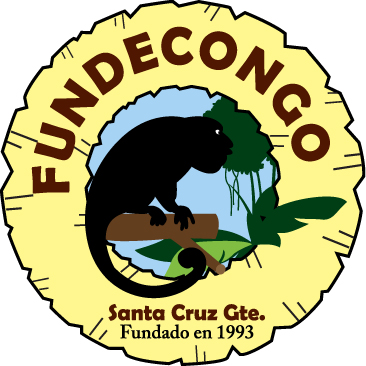 PROGRAMA DE PEQUEÑAS DONACIONES-COSTA RICAFondo para el Medio Ambiente Mundial - FMAMV Fase OperativaINFORME DE  REVISIÓN INFORMACION ADMINISTRATIVA CONTABLEProyecto: COS/SGP/FSP/OP5/Y2/CC/13/83 “Fortalecimiento y Equipamiento a Brigadistas contra Incendios Forestales del Parque Nacional Diría, para la Gestión en la Prevención y Control de Incendios y Mejoramiento de la conectividad del Corredor Biológico Diría”Organización Ejecutora:  “Fundación Costarricense para la Protección de la Naturaleza en Guanacaste (FUNDECONGO)“

Gabriela CalderónConsultora…..San José, Costa Rica…….Junio, 2015I.-RESUMEN EJECUTIVO:En su sesión de Comité Directivo del  27-28  de Febrero 2013, El Programa de Pequeñas Donaciones del FMAM en el marco de su Quinta Fase Operativa, aprobó el proyecto “Fortalecimiento y Equipamiento a Brigadistas contra Incendios Forestales del Parque Nacional Diría, para la Gestión en la Prevención y Control de Incendios y Mejoramiento de la conectividad del Corredor Biológico Diría”, presentado por la Fundación Costarricense para la Protección de la Naturaleza en Guanacaste (FUNDECONGO).  FUNDECONGO  tiene como uno de sus objetivos  contribuir con la Protección de la Flora, Fauna y Recurso Hídrico en la Provincia de Guanacaste. Al término del proyecto en  Mayo 2015, sobrepaso en un 100% el cumplimiento de los objetivos trazados, a la vez que fortalecía las capacidades de los integrantes de las brigadas forestales del Parque Nacional Diría y de FUNDECONGO como organización. El presente documento representa el informe de REVISION DE LA INFORMACION ADMINISTRATIVA CONTABLE, y mide el grado de cumplimiento de la organización con el Memorando de Acuerdo firmado entre la Oficina de Servicios a Proyectos de las Naciones Unidas (en representación del PPD) y FUNDECONGO.Se presenta 1  hallazgo en términos de políticas contables y otras  (ver apartado de hallazgos) que deben  evitarse para futuras iniciativas, empero se concluye que la Organización realizó un manejo adecuado de los recursos financieros brindados por el Programa, y además supero la contrapartida estipulada en un 76.50% (contrapartida propuesta US$13.706 contrapartida lograda  US$118.590,51).La forma en que la organización lleva las cuentas, los comprobantes de pago, los libros de diario y los balances son un ejemplo a replicar por otras organizaciones socias del PPD.a.- Organización Ejecutora: para  de   en Guanacaste FUNDECONGO, se crea jurídicamente el 08 de noviembre del año 1993 con la colaboración de agricultores y empresarios de la zona de Santa Cruz Guanacaste. En el año 2003 como organización,  que se logran acreditar al Fondo Nacional de Financiamiento Forestal FONAFIFO y a  Forestal (ONF), dando inicio al desarrollo de proyectos bajo la modalidad de Pagos de Servicios Ambientales. Esta organización inicia por ofrecer diversificación de servicios tales como: comercialización de viveros forestales, inventarios forestales, certificados de origen, asesorías técnicas en el campo forestal y agrícola entre otros.Actualmente se cuenta con más de  que corresponden a Proyectos de Reforestación, Protección de Bosques, Sistemas Agroforestales (SAF) y Protección de Recurso Hídrico, en los cantones de Santa Cruz, Carillo y Nicoya. La Fundación es un medio para que en la actualidad en los cantones antes mencionados se inviertan alrededor de 200 millones anuales en el Pago de servicios Ambientales, contribuyendo directa e indirectamente a mejorar la calidad de vida de más de 500 familias que participan en las labores como reforestación, manejo de plantaciones forestales, mantenimiento de rondas en bosques, protección contra incendios y cacería.FUNDECONGO, es una organización sin fines de lucro, cuya Junta Administrativa está integrada de la siguiente manera:Tabla 1: Integrantes de Junta AdministrativaUbicación: FUNDECONGO cuenta con oficinas en Santa Cruz, 225 metros este del Banco Nacional de Santa Cruz. II.- PRINCIPALES POLÍTICAS CONTABLES DEL PROYECTO: Las principales políticas contables utilizadas en la preparación del estado de rendición de cuentas son las siguientes:a.- Proceso de Compras en la Organización:Para todas las compras del proyecto se realizaron cotizaciones y se escogió la casa comercial que ofrecía calidad y mejor precio, según el producto. La documentación que acompaña el proceso de compra es la siguiente: 3 cotizacionesla factura de compralas facturas  están ordenadas por rubro del presupuestob.- Control de Presupuesto y Sistema de Pagos:FUNDECONGO, cuenta con una contabilidad formal del proyecto y cuenta exclusiva para el manejo del mismo. Para cada rubro del presupuesto se  asigno un código de contable y estos se presentan al PPD de forma ordenada en los informes avance.Tabla 2: PresupuestoLos pagos se realizaron por medio de transferencias electrónicas y/o cheques, se efectuaron en función de las compras y de los rubros del presupuesto. Como procedimiento para la emisión de los pagos, se hizo un listado de las compras y/o servicios a realizar y se verifico según la categoría del presupuesto y se realizó el pago. FUNDECONGO TIENE UNA  CUENTA EXCLUSIVA para el manejo de los fondos del proyecto, tal y como se solicita en el MOA. c.- Modificaciones al Presupuesto y/o ampliación de plazos:1.-El proyecto NO registra ninguna modificación presupuestaria.d.- Proceso de Contrataciones:No se realizó contrataciones de asistencia técnica durante la iniciativa.e.-Contrapartida estipulada en el prodoc:La contrapartida propuesta por el proyecto fue de US$13.706.17Tabla 3: Cofinanciamientof.- Control de Caja Chica:SE APERTURARON cajas chicas, por un monto aproximado de 80.000 colones cuyo procedimiento para saldar fue ubicar las facturas en sus respectivas líneas presupuestarias, esto con el fin de evitar la emisión de cheques y/o transferencias electrónicas por montos bajos de compra. g.- Registros de la Documentación:Constan en los registros de FUNDECONGO la siguiente documentación:h.- Objetivos del Proyecto:Objetivo General: Fortalecer a los Brigadistas contra Incendios Forestales del Parque Nacional Diría, de la comunidad de San Juan de Santa Cruz, como una Organización Líder en la Prevención y Combate de los Incendios Forestales en el Corredor Biológico Diría, contribuyendo con ello a la conservación de la biodiversidad  y garantizando los servicios y beneficios ambientales para mejorar la calidad de vida de la población local.Objetivos Específicos: Objetivo 1: Capacitar a brigadistas en el manejo, control y prevención  del fuego, dotándolos de equipo de comunicación, primeros auxilios y herramientas necesarias,  para realizar un trabajo efectivo en la prevención y control de incendios forestales en el Corredor Biológico Diría durante la temporada de incendios.Objetivo 2: Establecer un mecanismo de planificación, coordinación, participación y comunicación entre los diferentes actores involucrados, sean los Brigadista, FUNDECONGO, los funcionarios del Área de Conservación Tempisque y la Comisión de Corredor Biológico Diría, con el fin de lograr la integración de esfuerzos en la reducción de los incendios forestales de esta región y contribuir a la protección y conservación de sus ecosistemas.Objetivo 3: Difundir información orientada a la prevención  de los incendios forestales y protección de los recursos naturales en general del Corredor Biológico Diría,  a través de medios de difusión local (radiofónica, prensa escrita, pagina WEB y volantes).i.- Fondos Desembolsados por el PPD:Todos los fondos desembolsados por el PPD se realizaron mediante transferencia electrónica  a nombre de la Organización y en moneda local (colones). Tabla 4: Desembolsos realizados por  PPDFuente: PPD, emisión de los pagos a FUNDECONGOj.- Cofinanciamiento Aportado:En la tabla siguiente se presenta el cofinanciamiento aportado por FUNDECONGO.  Como se puede observar la organización excedió el cofinanciamiento acordado según el prodoc financiado.Tabla 5: Cofinanciamiento La contrapartida se encuentra respaldada de la siguiente manera:Listas de asistencia a las capacitaciones, asistencias técnicas y otras.Visitas de seguimiento por parte de FUNDECONGO Aporte del tiempo   y en especie de las diferentes instituciones de Gobierno como actores directos del proyecto.k.- Revisiones del Presupuesto:El proyecto NO REGISTRA modificaciones al presupuesto. III.- PRINCIPALES HALLAZGOS:La auditoría se concentró en el cumplimiento con lo estipulado en el Memorando de Acuerdo firmado por las partes, para lo que se utilizaron los siguientes criterios:Tabla 6: Cumplimiento del Memorando de AcuerdoHALLAZGOS Después de revisada y analizada la documentación, se encontró el siguiente hallazgo: Tabla 7: Hallazgo en la Documentación del ProyectoIV.- INFORME DE GASTOS  y  GASTOS ACUMULADOS DEL PROYECTO:4.1.- Informe de Gastos: En la tabla siguiente se presenta el informe de gastos realizados en el proyecto según rubro de financiamiento:4.2.-Reporte de Gastos Acumulado del proyecto: En la tabla siguiente se muestra el informe acumulado del proyecto, con el 100% de los gastos efectuados:Tabla 9: FUNDECONGO REPORTE ACUMULADO DE GASTOS4.3.-Monto de financiamiento aprobado por el PPD y monto recibido por la organización según moneda colones y dólares:El monto aprobado por el PPD para la iniciativa en US20.000, en colones  equivalentes a 9.882.000,00   sin embargo por variaciones en el tipo de cambio la organización recibió un TOTAL DE 9.988.000,00 colonesTabla 7: Resumen de fondos desembolsados e invertidos en el ProyectoCARGONOMBRE DEL REPRESENTANTEPresidenta:	Flor Alicia Gutiérrez EspinozaVice-Presidente:Roger Gutiérrez VindasSecretaria:	Pedro Sánchez SánchezTesorero:Carlos Luis Rosales Hernández-Vocales:Luis Alberto Castillo LeónCATEGORIA DE GASTOTOTAL(COLONES)Capacitación:2,347.500.00Confección de rótulos450.000.00Compra de Equipo3,866.000.00Alimentación y medicamentos258.000.00Promoción y Divulgación300.000.00Seguimiento y Evaluación123.000.00AuditoriaImprevistos100.000.00Capital SemillaTransporte450.000.00TOTAL₡9,880,000.00FUENTE DE LA CONTRIBUCIONTipo de la contribución(especie o efectivo)¿Efectuado o proyectado?Valor de la contribución ($)Comunidadespecieproyectado5439,24Fundecongoespecieproyectado3984,06Otros donantesespecieproyectado4282,87Costo total13706,17Memorando de Acuerdo firmado entre las partes para la formalización de la donación, con todos sus Anexos.Informe de Avance al PPD Técnico y Financiero I, II y final.Mantienen originales de comprobantes de gastos del I, II Informe Financiero y Final enviaron los originales y se dejaron copia.  Cumplimiento con las fechas establecidas en el convenio para la entrega del Informe de avance I, II y Final  debidamente firmados.Todas las facturas en todos los informes están bien elaboradas.Mantienen su Personería Jurídica al día.Actividades y reuniones debidamente documentadas fotográficamente, con minuta de reunión y firma de participantes.Los documentos generados por el proyecto están debidamente archivados y resguardados.Registro de firmas de los participantes, mediante listas de asistencia que: incluyen el nombre, número de cédula de los participantes y fotografías de las actividades realizadas.Material promocional en el archivo del proyecto.DESEMBOLSOS REALIZADOSMONTO DEL DESEMBOLSO EN COLONESFECHAPrimer Desembolso₡4.931.000,00 may-13Segundo Desembolso₡3.960.800,00set-13Tercer Desembolso₡1.096.200,00mar-14total      ₡9.988.000,00NOMBRE FUENTEEN ESPECIE O EFECTIVOMONTO EN COLONESFUNDECONGO3.302.750,00Asociación de Brigadistas/Comunidadespecie333.500,00Parque Nacional Diriáespecie1.937.700,00Otros (Cruz Roja Costarricense, Ministerio de Seguridad, Municipalidad de Santa Cruz, Asada de Arado, Consultora SEDER, Corredor Biológico Diriá, Hotel Riuespecie2.316.200,00Proyecto Fondo de CanjeEfectivo53.200.000,00Apoyo al Fondo de Revolutivo PSAEfectivo2.000.000,00TOTAL₡63.090.150,00US$118.590,511. Cumplimiento con Anexo A.CUMPLIDO2. Uso de fondos de acuerdo al presupuestoCUMPLIDO3. Adquisiciones por más de $2000 autorizadas por el Coordinador NacionalCUMPLIDO4. Cumplimiento de plazos para informes y término del proyectoCUMPLIDO5. Presentación de informes Informe Avance I, Informe Avance II, Informe Final6. Reporte y documentación de la contrapartidaContrapartida documentada por medio de convenios, facturas y otros.7. Uso de formatos facilitados por PPD para informesCUMPLIDO8. Cuenta corriente exclusiva para fondos del proyectoCUMPLIDO9. Registros Propuesta de proyecto inicial y finalMemorando de AcuerdoInformes Avance I, II y finalCorrespondencia10. Sistema de archivos Ordenados, completos11. Calidad de la informaciónSuficiente12. Comunicación con el CN (teléfono, visitas, e-mails)3 visitas por parte del Coordinador Nacional13. Reconocimiento apoyo PPD en material promocional y otros.Se realizó material promocional y en todos hubo reconocimiento al PPD con excepción de los rótulos metálicos pues no había espacio y son rótulos informativos..Libro de inventario con el registro de todo el equipo, mobiliario y herramientas compradas a través del proyecto.Libro de inventario en físico y digital.a.- Hallazgo 1: Carta/mail de aprobación traslado de fondos del proyecto PPD al Fondo GuanacasteRECOMENDACIÓNEFECTOCOMENTARIO DE LA ORGANIZACIÓNEn los informes de avance presentados por FUNDECONGO se menciona la autorización verbal del coordinador del Programa del PPD para el traslado de 2.000.000 al fondo de Guanacaste para incrementar el capital semilla, como prima para obtener una contrapartida de 1 a 1. Sin embargo no existe medio de verificación para ese procedimiento (carta/mail de parte del coordinador)Solicitar por escrito todos al Coordinador del Programa, sobre el traslado de fondos del Proyecto PPD hacia otros donantes, para utilizar como contrapartida.Incumplimiento del MOA, Responsabilidades de la CBO local: inciso 1.4Los integrantes de FUNDECONGO realizaron la consulta verbal al coordinador del Programa,  y el Ing. Eduardo Mata brindo el visto bueno, para ejecutar el proceso de forma verbal. Indicando que esta es una potestad de la organización con el fin de incrementar el fondo patrimonial.INFORME DE AVANCE I. Reporte de GastosINFORME DE AVANCE I. Reporte de GastosINFORME DE AVANCE I. Reporte de GastosINFORME DE AVANCE I. Reporte de GastosINFORME DE AVANCE I. Reporte de GastosINFORME DE AVANCE I. Reporte de GastosNUMERO DE FACTURA Y/O RECIBOFECHAFECHAADESCRIPCION DEL GASTOMONTO COLONES12135717-sep-1317-sep-13Lorena Espinoza ÁlvarezRefrigerio para reunión en Salón Comunal San Juan  ₡               15.000,00 12135617-sep-1317-sep-13Malaquías CastilloServicio de taxi de Santa Cruz a San Juan - Reunión Brigadistas ₡                 5.000,00 TOTAL A. CAPACITACIONES TOTAL A. CAPACITACIONES TOTAL A. CAPACITACIONES TOTAL A. CAPACITACIONES TOTAL A. CAPACITACIONES  ₡          20.000,00 12135924-sep-1324-sep-13Carlos Pastrana ArroyoServicio taxi carga para transporte Zapatos Bilsa ₡                 3.000,00 3543317-sep-1317-sep-13Encomiendas TempisqueTransporte de  caja de zapatos desde la Bilbaina. ₡                 3.000,00 1591226-sep-1326-sep-13Restaurante La Estancia4 Almuerzos - salida para compra de equipo ₡               14.000,00 16368326-sep-1326-sep-13Novedades El Tucán2 hieleras y 8 lamparas para cabeza ₡            145.720,00 FA-024091226-sep-1326-sep-13Agroservicios de la Península2 arco tronzador, 1 cinta métrica, y 8 machetes ₡               42.442,00 38920426-sep-1326-sep-13Camara de Ganaderos Santa Cruz1 quemador, 4 bomba antincendio, 1 motosierra, 3 palas, 1 bomba carpi, 20 limas, 12 cuchillo aperado ₡            977.267,89 15674713-sep-1313-sep-13La Bilbaina, S.A.25 pares de zapatos  ₡            431.377,50 111491428-ago-1328-ago-13SATEC S.A.1 GPS ₡            186.450,00 TOTAL C. EQUIPOTOTAL C. EQUIPOTOTAL C. EQUIPOTOTAL C. EQUIPOTOTAL C. EQUIPO ₡   1.803.257,39 28-ago-1328-ago-13FUNDECONGOFondo Capital Semilla - Cta. BCR ₡         2.000.000,00 TOTAL I. CAPITAL SEMILLATOTAL I. CAPITAL SEMILLATOTAL I. CAPITAL SEMILLATOTAL I. CAPITAL SEMILLATOTAL I. CAPITAL SEMILLA ₡   2.000.000,00 TOTAL GASTOSTOTAL GASTOSTOTAL GASTOS ₡   3.823.257,39 II. INFORME DE AVANCEReporte de GastosII. INFORME DE AVANCEReporte de GastosII. INFORME DE AVANCEReporte de GastosII. INFORME DE AVANCEReporte de GastosII. INFORME DE AVANCEReporte de GastosNUMERO DE FACTURA Y/O RECIBOFECHAADESCRIPCION DEL GASTOMONTO COLONES46126609-nov-13Minisuper Kike2 k papas ₡                  2.400,00 96358609-nov-13Abastecedor Oasispapas y leche ₡                  4.200,00 10910-nov-13Servicios de Taxi TG29servicio de taxi Santa Cruz-San Juan ₡                  5.000,00 46126710-nov-13Minisuper Kikegalletas ₡                  4.425,00 46126810-nov-13Minisuper Kikepapas y leche ₡                  5.800,00 12137816-nov-13Luis Alfredo Baltodanoservicio de taxi Santa Cruz-San Juan ₡                  7.000,00 38349923-nov-13Gasolinera Santa CruzCombustible (transporte capacitación ARADO) ₡                10.000,00 1668405-nov-13Fotocopiado Don LuisFotocopia Folletos Técnicas para el control de incendios ₡                31.275,00 E00058391408-nov-13Supermercado CAMANVarios abarrotes Capacitación  ₡                96.117,12 12137410-nov-13Asociación Brigadistas PNDPreparación de alimentos Curso Técnicas Básicas para el control de incendios ₡                50.000,00 639815814-nov-13Librería NacascoloTinta para impresora ₡                30.900,00 B00052612715-nov-13Supermercado CAMANVarios abarrotes Capacitación  ₡                73.208,61 12137917-nov-13Asociación Brigadistas PNDPreparación de alimentos Curso Refrescamiento Técnicas Básicas para el control de incendios ₡                50.000,00 1677222-nov-13Fotocopiado Don Luisfotocopias y empastado ₡                31.950,00 1692112-dic-13Restaurante La EstanciaAlmuerzo reunión con Comisión de Seguimiento PND-FUNDECONGO ₡                11.000,00 3674224-ene-14CopyaldiImpresión certificados brigadistas ₡                21.145,00 E00060060324-ene-14Supermercado CAMANVarios abarrotes Capacitación  ₡              125.788,47 NUMERO DE FACTURA Y/O RECIBOFECHAFECHAADESCRIPCION DEL GASTODESCRIPCION DEL GASTOMONTO COLONES270324-ene-1424-ene-14Fabrica Artesanal de Rosquillas y Tanelas Santa Cruzbollitos de pan batidobollitos de pan batido ₡                16.250,00 60066325-ene-1425-ene-14Supermercado CAMANhielohielo ₡                  6.688,50 397525-ene-1425-ene-14Abastecedor Santa Ceciliatortillastortillas ₡                  5.600,00 3675825-ene-1425-ene-14Copyaldifotocopiadofotocopiado ₡                  7.200,00 96358817-nov-1317-nov-13Abastecedor Oasisrefrescos desechablesrefrescos desechables ₡                  3.900,00 40385624-nov-1324-nov-13bolsas de chocolate y acetaminofenbolsas de chocolate y acetaminofen ₡                  5.500,00 192806-dic-1306-dic-13Restaurante Chung SangReunión comisión de seguimientoReunión comisión de seguimiento ₡                  8.500,00 7536109-dic-1309-dic-13Empresa Alfarotiquetes a San José -Reunión de socios PPDtiquetes a San José -Reunión de socios PPD ₡                10.850,00 1183610-dic-1310-dic-13Empresa Alfarotiquetes a San José -Reunión de socios PPDtiquetes a San José -Reunión de socios PPD ₡                10.850,00 25613424-ene-1424-ene-14Almacen Guillermo Sánchezsalsa soya y tomatesalsa soya y tomate ₡                  3.575,00 11424-ene-1424-ene-14Servicios de Taxi TG29servicio de taxi Santa Cruz-San Juanservicio de taxi Santa Cruz-San Juan ₡                  8.000,00 3353025-ene-1425-ene-14Servicio ESSO Sta Cruzcombustible  combustible   ₡                  2.000,00 11525-ene-1425-ene-14Servicios de Taxi TG29servicio de taxi Santa Cruz-San Juanservicio de taxi Santa Cruz-San Juan ₡                  5.000,00 423121-mar-1421-mar-14JSM Transgas Liberiacombustible Día Mundial del Aguacombustible Día Mundial del Agua ₡                  5.000,00 61904121-mar-1421-mar-14Supermercado CAMANvasos y hielo Día Mundial del aguavasos y hielo Día Mundial del agua ₡                  4.769,80 61085020-mar-1420-mar-14Supermercado CAMANfacturero y hielofacturero y hielo ₡                  3.784,80 TOTAL A. CAPACITACIONES TOTAL A. CAPACITACIONES TOTAL A. CAPACITACIONES TOTAL A. CAPACITACIONES TOTAL A. CAPACITACIONES TOTAL A. CAPACITACIONES  ₡         667.677,30 964509-dic-1309-dic-13Veterinaria GuanacasteProtector de espadaProtector de espada ₡                  8.150,00 471718-mar-1418-mar-14Inversiones Jasmin40 chamarras, 40 logos serigrafía40 chamarras, 40 logos serigrafía ₡              569.520,00 1125712-feb-1412-feb-14Casa BlancaCámara fotográfica OlympusCámara fotográfica Olympus ₡              109.990,00 16854612-feb-1412-feb-14Novedades el Tucan10 lámparas recargables de frente10 lámparas recargables de frente ₡                62.500,00 L328020-mar-1420-mar-14Almaceno Li LaoKinston 16 GBKinston 16 GB ₡                  8.400,00 4403325-mar-1425-mar-14Agrícola Guanagro15 cascos amarillos, 8 guantes de cuero15 cascos amarillos, 8 guantes de cuero ₡              125.880,00 10307503-abr-1403-abr-14RESUSA1 sopladora1 sopladora ₡              361.000,00 4323512-feb-1412-feb-14Agrícola Guanagro15 mochilas para agua15 mochilas para agua ₡              259.425,00 TOTAL C. EQUIPOTOTAL C. EQUIPOTOTAL C. EQUIPOTOTAL C. EQUIPOTOTAL C. EQUIPOTOTAL C. EQUIPO ₡      1.504.865,00 61082761082720-mar-14Supermercado CAMANSupermercado CAMANAlimentos atención incendio en el Parque Nacional Diría ₡                45.497,35 TOTAL D. ALIMENTACION Y MEDICAMENTOSTOTAL D. ALIMENTACION Y MEDICAMENTOSTOTAL D. ALIMENTACION Y MEDICAMENTOSTOTAL D. ALIMENTACION Y MEDICAMENTOSTOTAL D. ALIMENTACION Y MEDICAMENTOSTOTAL D. ALIMENTACION Y MEDICAMENTOS ₡           45.497,35 CK #22CK #2216-dic-13FUNDECONGOFUNDECONGOTraslado de fondos a cuenta para capitalización del Fondo Capital Semilla ₡          2.000.000,00 TOTAL I. CAPITAL SEMILLATOTAL I. CAPITAL SEMILLATOTAL I. CAPITAL SEMILLATOTAL I. CAPITAL SEMILLATOTAL I. CAPITAL SEMILLATOTAL I. CAPITAL SEMILLA ₡      2.000.000,00 CK#40CK#4031-mar-14Carlos Luis Rosales HernándezCarlos Luis Rosales HernándezReintegro de Caja Chica   ¢            79.879,60 TOTAL GASTOSTOTAL GASTOSTOTAL GASTOSTOTAL GASTOS   ¢     4.138.160,05 INFORME FINAL:Reporte de GastosINFORME FINAL:Reporte de GastosINFORME FINAL:Reporte de GastosINFORME FINAL:Reporte de GastosINFORME FINAL:Reporte de GastosNUMERO DE FACTURA Y/O RECIBOFECHAADESCRIPCION DEL GASTOMONTO COLONES981078710-may-14Librería Nacazcolocompra tinta ₡                   18.149,99 3813310-may-14Copyaldifotocopias  ₡                   10.610,00 37071212-may-14Luis Alberto Castillo LeónViáticos ₡                   60.000,00 1612-jun-14Ana Isabel Carmona ChavezElaboración de Informes ₡                   50.000,00 B00057536318-jul-14CAMANAbarrotes ₡                 172.437,00 11909020-jul-14Juan Gabriel Enríquez E.Sonido ₡                   40.000,00 37072520-jul-14Silvia Rodríguez NavarroPreparación de alimentos ₡                   70.000,00 37422-jul-14José Vidar Barrantes C.Transporte ₡                   35.000,00 215128-ago-14Jimy León GómezAlimentación ₡                   40.800,00 3944031-oct-14Copyaldifotocopias y empastado ₡                   46.000,00 A00843913-dic-14CAMANAbarrotes ₡                   16.349,70 TOTAL A. CAPACITACIONES TOTAL A. CAPACITACIONES TOTAL A. CAPACITACIONES TOTAL A. CAPACITACIONES  ₡           559.346,69 340204-feb-15Dep Maderas Sto Cristo Esquipulas S.A.Materiales de construcción (bodega) ₡                   75.680,00 43395109-feb-15Asoc Cámara de Ganderos Santa CruzCompra zapatos ₡                 313.510,00 39893824-feb-15Dep Materiales ChamoMateriales de construcción (bodega) ₡                   52.400,00 TOTAL C. EQUIPOTOTAL C. EQUIPOTOTAL C. EQUIPOTOTAL C. EQUIPO ₡           441.590,00 108793616-feb-15Farmacia EsquipulasMedicamentos (botiquín) ₡                   42.795,00 A00071943416-feb-15CAMANAbarrotes ( Brig PND) ₡                   42.538,47 18033416/02/2015Novedades El TucánCompra mochilas (botiquín) ₡                     8.000,00 A00072043426-feb-15CAMANAbarrotes ( Brig PND) ₡                   26.462,58 B00062166402-mar-15CAMANAbarrotes ( Brig PND) ₡                   21.242,37 14513-may-15FUNDECONGOAlimentación (Brig PND) ₡                   24.839,51 TOTAL D. ALIMENTACION Y MEDICAMENTOSTOTAL D. ALIMENTACION Y MEDICAMENTOSTOTAL D. ALIMENTACION Y MEDICAMENTOSTOTAL D. ALIMENTACION Y MEDICAMENTOS ₡           165.877,93 37916-dic-14José Vidar Barrantes C.Transporte Intercambio Brigadas ₡                 200.000,00 TOTAL IMPREVISTOSTOTAL IMPREVISTOSTOTAL IMPREVISTOS ₡           200.000,00 4318-may-15Gabriela Calderón C.Seguimiento y Evaluación ₡                 250.000,00 TOTAL D. SEGUIMIENTO Y EVALUACIONTOTAL D. SEGUIMIENTO Y EVALUACIONTOTAL D. SEGUIMIENTO Y EVALUACION ₡           250.000,00 4318-may-15Gabriela Calderón C.Auditoria  ₡                 250.000,00 TOTAL D. AUDITORIASTOTAL D. AUDITORIASTOTAL D. AUDITORIAS ₡           250.000,00 TOTAL GASTOSTOTAL GASTOSTOTAL GASTOS ₡        1.866.814,62 Total desembolsos I - II y III:  ₡             9.988.000,00 Gastos a la Fecha:  ₡             9.987.991,26 Balance general: ₡                             8,74 Balance general según libros: ₡                             8,74 SECCION C: Reporte de Gasto AcumuladoSECCION C: Reporte de Gasto AcumuladoSECCION C: Reporte de Gasto AcumuladoCATEGORIA DE PRESUPUESTOMONTO APROBADOGASTO I INFORMEGASTO II INFORMEGASTO INFORME FINALGASTO ACUMULADOBALANCEA.    Capacitación ₡              1.064.000,00  ₡                     20.000,00  ₡              747.556,90  ₡       559.346,69  ₡         1.326.903,59  ₡              (262.903,59)B.    Confección de rótulos ₡                                  -    ₡                                   -    ₡                              -    ₡                             -    ₡                                -   C.   Compra de Equipo ₡              3.866.000,00  ₡               1.803.257,39  ₡          1.504.865,00  ₡            441.590,00  ₡         3.749.712,39  ₡               116.287,61 D.   Alimentación y medicamentos ₡                 258.000,00  ₡                                   -    ₡                45.497,35  ₡            165.877,93  ₡             211.375,28  ₡                 46.624,72 E.    Promoción y Divulgación ₡                                  -    ₡                                   -    ₡                              -    ₡                             -    ₡                                -   F.    Seguimiento y Evaluación ₡                 248.000,00  ₡                                   -    ₡                              -    ₡            250.000,00  ₡             250.000,00  ₡                  (2.000,00)G.   Auditoria ₡                 246.000,00  ₡                                   -    ₡                              -    ₡            250.000,00  ₡             250.000,00  ₡                  (4.000,00)H.   Imprevistos ₡                 200.000,00  ₡                                   -    ₡                              -    ₡            200.000,00  ₡             200.000,00  ₡                                -   I.      Capital Semilla ₡              4.000.000,00  ₡               2.000.000,00  ₡          2.000.000,00  ₡         4.000.000,00  ₡                                -   J.    Transporte ₡                                  -    ₡                                   -    ₡                              -    ₡                                -   TOTAL ₡              9.882.000,00  ₡               3.823.257,39  ₡          4.297.919,25  ₡        1.866.814,62  ₡         9.987.991,26  ₡             (105.991,26)MONTO DESEMBOLSADO POR PPD ₡        9.988.000,00  ₡     9.987.991,26  ₡                     8,74 RECURSOS FINANCIEROS EN COLONESMONTO EN COLONESMONTO EN US$Fondos presupuestados en el Prodoc en US$$20.000.00FONDOS APROBADO POR EL PPD en US$$20.000.00Fondos presupuestados en colones prodoc₡ 9.880.000.00Fondos desembolsados en colones₡9.988.000,00Diferencia entre lo presupuestado y desembolsado₡ 108.000Fondos gastados₡       9.987.991,26Balance₡ 8.74